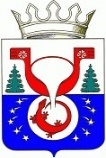 ТЕРРИТОРИАЛЬНАЯ ИЗБИРАТЕЛЬНАЯ КОМИССИЯОМУТНИНСКОГО РАЙОНАКИРОВСКОЙ ОБЛАСТИПОСТАНОВЛЕНИЕг. Омутнинск О плане мероприятий по обеспечению избирательных прав граждан с ограниченными физическими возможностями на территории Омутнинского района, в Единый день голосования 2021 годаТерриториальная избирательная комиссия Омутнинского района Кировской области ПОСТАНОВЛЯЕТ:	1.Утвердить план мероприятий по обеспечению избирательных прав граждан с ограниченными физическими возможностями на территории Омутнинского района, в период подготовки и проведения выборов  в Единый день голосования 2021 года согласно приложению.2. Рекомендовать председателям участковых избирательных комиссий:2.1. провести работу по уточнению списков избирателей, являющихся инвалидами на каждом избирательном участке;2.2.  уделять больше внимания информационно-разъяснительной работе среди граждан с ограниченными физическими возможностями.3. Направить настоящее постановление для размещения на официальном сайте Избирательной комиссии Кировской области в информационно-телекоммуникационной сети Интернет.4. Контроль за исполнением настоящего решения возложить на  заместителя председателя территориальной избирательной комиссии Омутнинского района Михайлову Н.Б.19.03.2021№ 3/19Председатель территориальной избирательной комиссии Омутнинского района Е.В. Суровцева Секретарьтерриториальной избирательной комиссии Омутнинского района  Е.И. Корякина